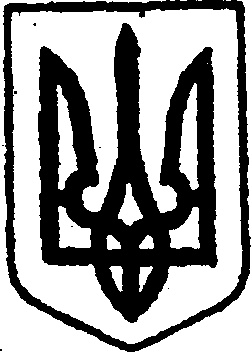 КИЇВСЬКА ОБЛАСТЬТЕТІЇВСЬКА МІСЬКА РАДАVІІІ СКЛИКАННЯ  ЧЕТВЕРТА  СЕСІЯР І Ш Е Н Н Я     23.03.2021 р.                                                                       № 173 - 04-VIIІПро розгляд заяви Київської міської дирекції АТ «Укрпошта» щодо  передачі в оренду нерухомого комунального майна Тетіївської міської ради Відповідно до Закону України «Про оренду державного та комунального майна», Порядку передачі в оренду державного та комунального майна, затвердженого постановою Кабінету Міністрів України від 03 червня 2020 року № 483 «Деякі питання оренди державного та комунального майна», враховуючи заяву Київської міської дирекції АТ «Укрпошта» від 18.03.2021 року, керуючись п. 5 статті 60 Закону України «Про місцеве самоврядування в Україні», з метою ефективного використання майна, що належить до комунальної власності Тетіївської міської ради та доступу населення територіальної громади до отримання соціально-важливих послуг, міська рада    В И Р І Ш И Л А :Надати згоду на передачу в оренду нерухомого майна, що належить до комунальної власності Тетіївської міської територіальної громади, а саме:частини нежитлового приміщення площею 54,72 метрів квадратних, що знаходиться за адресою: вул. Київська, 18, с. Кашперівка Тетіївської міської територіальної громади, для розміщення об’єкту поштового зв’язку, терміном на 4 роки 11 місяців.Нерухоме майно, що належить до комунальної власності Тетіївської міської територіальної громади, що зазначене в пункті 1 вказаного рішення включити до Переліку другого типу.Виконавчому комітету Тетіївської міської ради здійснити заходи щодо  розміщення відповідного повідомлення в ЕТС (електронна торгівельна система) та передачі в оренду вказаного майна згідно чинного законодавства. Суборенда на вищевказане нерухоме майно, що належить до комунальної власності Тетіївської міської територіальної громади, не передбачається.Орендар за рахунок власних коштів може здійснювати за погодженням з орендодавцем поліпшення та ремонт вказаного приміщення.Контроль за виконанням цього рішення покласти на першого заступника міського голови Кизимишина В.Й.  Міський голова                                                               Б. БАЛАГУРА